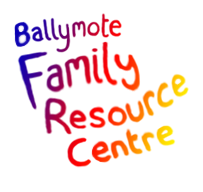 Ballymote Family Resource Centre           Keash Road, Ballymote, Co. Sligo   071-9197818   coordinatorballymotefrc@gmail.com
Form 1Referral FormFamily name:		______________________________________________________First name mother:	 _______________________	Father: ______________________D.O.B. Parent        	  ______________________________________________________Address:		_______________________________________________________Phone number:		_______________________________________________________Language spoken in home:_____________________________________________________Children’s name(s), date of birth and age(s), pre-/school attendance:Name				Date of birth		Age		Attends what pre-/school ?-------------------------------		-------------------		--------------	-----------------------------------------------------------------		-------------------		--------------	-----------------------------------------------------------------		-------------------		--------------	-----------------------------------------------------------------		-------------------		--------------	-----------------------------------------------------------------		-------------------		--------------	-----------------------------------------------------------------		------------------		--------------	----------------------------------Referring agency: _______________________________________________Name of contact person: _________________________________________Phone number:  _________________________________________________Since when is this family known to your service: ______________________Is this family open to Social Work? _________________________________Contact details for other service involved _______________________________________________________________________________________________________________________________________________________________________________________________________________________________________________________Please provide any other relevant information on family i.e. previous intervention (attach additional page where necessary ____________________________________________________________________________________________________________________________________________________________________________________________________________________________________________________________________________________Presenting NEEDS of the family _____________________________________________________________________________________________________________________________________________________________________________________________________________________________________________________________________________________________Are there concerns about child protection?  	Yes 		NoPlease specify the SUPPORT the family support worker will providePractical support e.g. getting children ready for school/preschool; helping with homework; preparing meals, assisting with shopping ______________________________________________________________________________________________________________________________________________________________________________________________Emotional support e.g. listening; being there when someone feels alone or positive encouragement.______________________________________________________________________________________________________________________________________________________________________________________________Information/ Advice support e.g. advice on house-keeping; parenting; how to access other services or budgeting.______________________________________________________________________________________________________________________________________________________________________________________________Family’s attitude/ expectations of the service______________________________________________________________________________________________When would you like this intervention to commence?  ________________________________Suggested amount of visits the home/ family support worker will provide per week:  __________Planned OUTCOME ______________________________________________________________________________ ______________________________________________________________________________________________________________________________________________________________________________________________Please assign a level of needs according to the Hardiker model (see page attached)Review date with this service and referring agency ____________________________________Signed	________________________     Position_______________________                                                                 Date ______________ Adapted from Hardiker et al, 1991Please specify level of intervention for this family provided by your service:Level 1			Level 2	Level 3			Level 4	Signed	_______________________________	Date	__________________________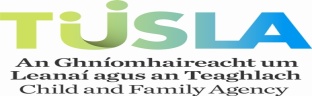 Which of the following Ballymote FRC services are relevant to this referral (please tick)Which of the following Ballymote FRC services are relevant to this referral (please tick)Access visitsSummer campParent and toddler group